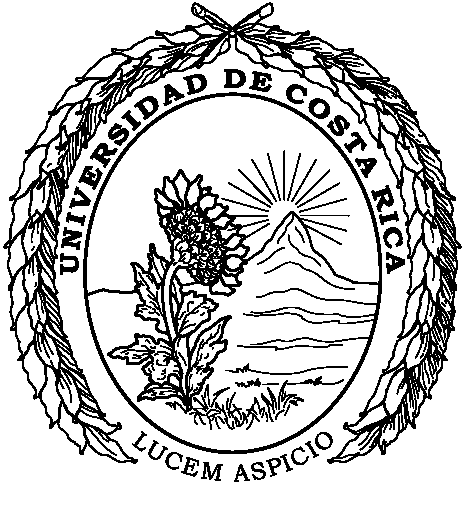 Vicerrectoría de AdministraciónOficina de Administración FinancieraCOBROS POR CONCEPTO DE MATRÍCULASe  comunica a toda la  población estudiantil de grado, maestrías y doctorados regulares, y posgrados con financiamiento complementario (modalidad semestral y modalidad no semestral), que  los  informes de cobro  por concepto  de matrícula para el primer ciclo lectivo del 2015,  estarán disponibles  para su  consulta e impresión, en la dirección Web www.oaf.ucr.ac.cr., de acuerdo con el siguiente calendario:Estudiantes de Bachillerato,  de Licenciatura, de Maestrías Regulares, de Doctorados Regulares y de Posgrados con Financiamiento Complementario, modalidad semestral.Cuota 1Período ordinario de cobroDel 04 de mayo al 14 de junio de 2015Período extraordinario con recargoRecargo del 10%		del 15 de junio al 21 de junio del 2015Recargo del 20%		a partir del 22 de junio del 2015Cuota 2Período ordinario de cobroDel 25 de mayo  al  14 de junio del 2015Período extraordinario con recargoRecargo del 10%		del 15 de junio al 21 de junio del 2015Recargo del 20%		a partir del 22 de junio del 2015Estudiantes de Posgrado con Financiamiento Complementario, modalidad no semestralCuota 1Período ordinario de cobroDel 15 de junio  al  19 de julio del 2015Período extraordinario con recargoRecargo del 10%		del 20 de julio al 26 de julio del 2015Recargo del 20%		a partir del 27 de julio del 2015Cuota 2Período ordinario de cobroDel 06 de julio al 19 de julio del 2015Período extraordinario con recargoRecargo del 10%		del 20 de julio al 26 de julio del 2015Recargo del 20%		a partir del 27 de julio del 2015Además, puede consultar el calendario anual de cobro en la dirección Web www.oaf.ucr.ac.crSitios de pago:Área de cajas (Oficina de Administración Financiera, Sede Central, Sedes Regionales y Recintos Universitarios)Banco Crédito Agrícola de Cartago (sucursales e Internet)Banco Nacional de Costa Rica (sucursales e Internet)Banco de Costa Rica (sucursales e Internet)Banco Popular y de Desarrollo Comunal (sucursales e Internet)Para el pago, se debe indicar únicamente el número de carné.